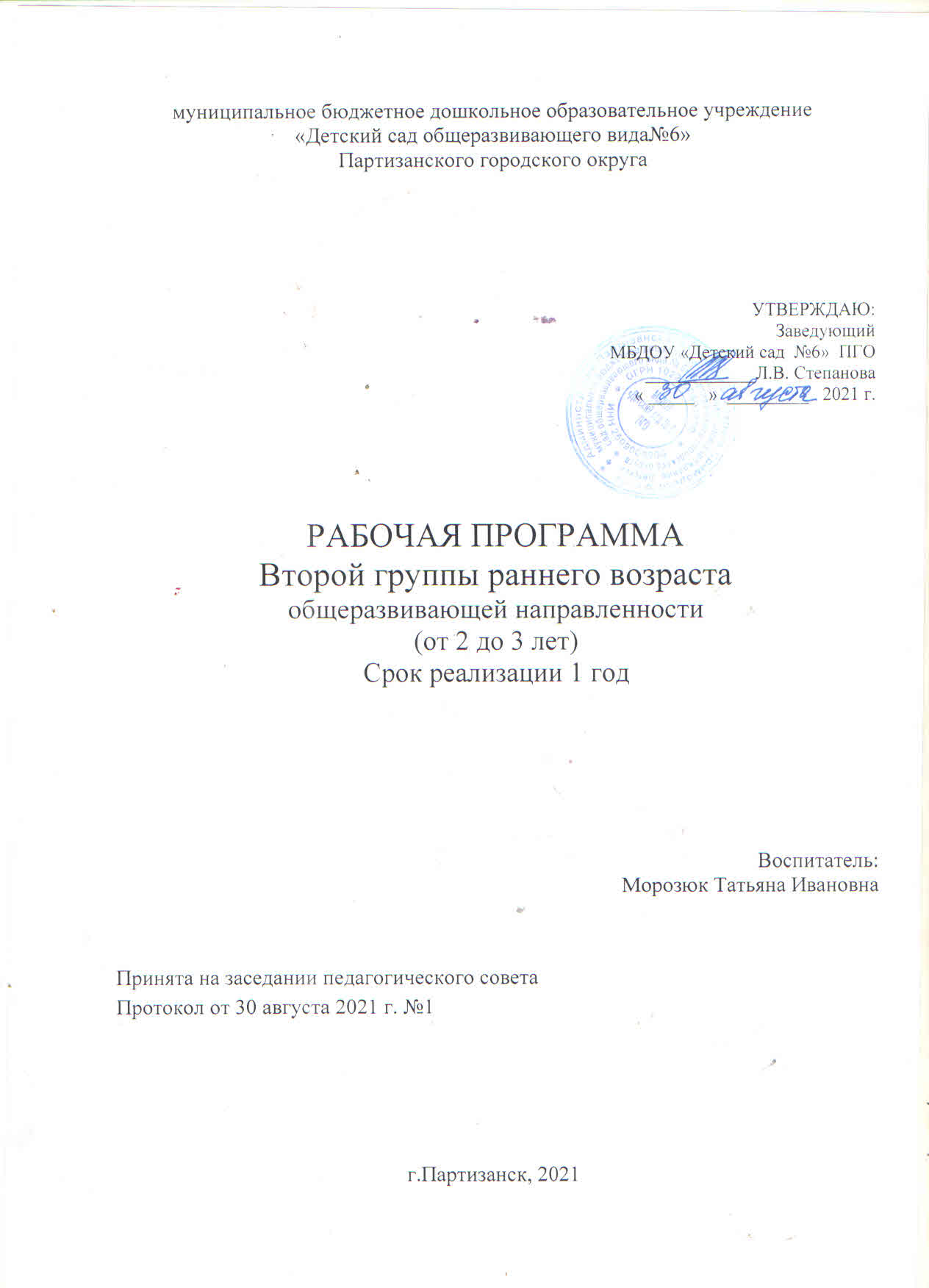 Рабочая программа второй группы раннего возраста на 2021-2022 учебный годСодержание1. Целевой раздел 1.1. Пояснительная записка 1.1.1. Цели и задачи реализации Программы 1.1.2. Принципы и подходы к формированию Программы 1.1.3. Возрастные особенности развития детей второй группы раннего возраста (2-3 года)1.1.4. Планируемые результаты как целевые ориентиры освоения Программы1.1.5. Система оценки результатов освоения Программы2. Содержательный раздел 2.1.  Содержание  образовательной  деятельности  в  соответствии с направлениями  развития ребенка (в пяти образовательных областях)2.1.1. Образовательная область « Социально-коммуникативное развитие»2.1.2. Образовательная область «Познавательное развитие»2.1.3. Образовательная область «Речевое развитие»2.1.4. Образовательная область «Художественно-эстетическое развитие»2.1.5. Образовательная область «Физическое развитие»2.2.   Календарно - тематическое планирование во  второй группе раннего возраста  2.3. Вариативные формы и способы реализации программы2.4. Способы  и направления  поддержки детской инициативы. 2.5.  Особенности взаимодействия с семьями воспитанников 3. Организационный раздел 3.1.  Организация жизнедеятельности детей 3.1.1. Режим дня (холодный и теплый)3.1.2. Учебный план3.1.3.Режим двигательной активности3.1.4. Расписание образовательной деятельности второй группы раннего возраста  3.2. Особенности организации развивающей предметно-пространственной среды3.3. Программно-методическое обеспечение образовательного процесса по образовательным областям1. Целевой раздел        1.1. Пояснительная запискаВ соответствии с Федеральным законом «Об образовании в Российской Федерации» и Федеральным государственным образовательным стандартом дошкольного образования разработана рабочая программа второй группы раннего возраста №1.Программа спроектирована с учетом ФГОС дошкольного образования, особенностей образовательного учреждения, образовательных потребностей и запросов родительской общественности, определяет цель, задачи, планируемые результаты, содержание и организацию образовательного процесса на ступени дошкольного образования.Кроме того, учтены концептуальные положения используемой в ДОУ инновационной программы дошкольного образования «От рождения до школы» под редакцией Н.Е. Вераксы, Т.С. Комаровой, Э. М. Дорофеевой 2019 год – Издание пятое (инновационное), испр. и доп. - М.МОЗАИКА - СИНТЕЗ, 2019 – с.336.Программа разработана в соответствии со следующими документами и нормативными актами:Конвенция о правах ребенка;Конституция РФ;Федеральный закон РФ от 29 декабря 2012г. №273-ФЗ «Об образовании в РФ»;Федеральный государственный образовательный стандарт дошкольного образования (утвержден Приказом Министерства образования и науки РФ от 17.10.2013 г. №1155);	Приказ Минобрнауки Российской Федерации от 30.08.2013 N 1014 «Об утверждении Порядка организации и осуществления образовательной деятельности по основным общеобразовательным программам - образовательным программам дошкольного образования» (зарегистрирован в Минюсте России 26.09.2013 N30038);Программа «От рождения до школы». Инновационная программа дошкольного образования. Под ред. Н.Е. Вераксы, Т.С. Комаровой, Э.М. Дорофеевой - М.: МОЗАИКА – СИНТЕЗ, 2019г.;	Санитарные правила СП 2.4.3648-20 «Санитарно-эпидемиологические требования к организациям воспитания и обучения, отдыха и оздоровления детей и молодёжи».Локальные нормативные акты ОУ.Устав муниципального бюджетного дошкольного образовательного учреждения «Детский сад общеразвивающего вида №6» Партизанского городского округа.Основная образовательная программа дошкольного образования МБДОУ «Детский сад №6» ПГО.            1.1.1. Цели и задачи реализации Программы  Цель программы:Создание благоприятных условий для полноценного проживания ребенком дошкольного детства, формирование основ базовой культуры личности, всестороннее развитие психических и физических качеств в соответствии возрастными и индивидуальными особенностями, подготовка к жизни в современном обществе, формирование предпосылок к учебной деятельности, обеспечение безопасности жизнедеятельности дошкольника.Главная цель российского образования была сформулирована в майском Указе Президента Российской Федерации «О национальных целях и стратегических задачах развития Российской Федерации на период до 2024 года»«Воспитание гармонично развитой и социально ответственной личности на основе духовно-нравственных ценностей народов Российской Федерации, исторических и национально - культурных традиций».Эта цель является главной целью программы «От рождения до школы». Реализация Программы направлена на:создание ПДР (пространство детской реализации) - поддержку детской инициативы, творчества, развитие личности ребенка;создание условий для самореализации ребенка;создание каждому ребенку условий для наиболее полного раскрытия возрастных возможностей и способностей, так как задача дошкольного воспитания состоит не в максимальном ускорении развития дошкольника, и не в форсировании  сроков и темпов перевода его на «рельсы» школьного возраста;  обеспечение разнообразия детской деятельности – близкой и естественной для ребенка: игры, общения со взрослыми и сверстниками, экспериментирования, предметной, изобразительной, музыкальной. Чем полнее и разнообразнее детская деятельность, тем больше она значима для ребенка и отвечает его природе;ориентацию всех условий реализации программы на ребенка, создание эмоционально - комфортной обстановки и благоприятной среды его позитивного развития.Достижение поставленной цели предусматривает решение следующих задач:обеспечение оптимального сочетания классического дошкольного образования и современных образовательных технологий;охрану и укрепление физического и психического здоровья детей, в том числе их эмоционального благополучия;обеспечение равных возможностей для полноценного развития каждого ребенка в период дошкольного детства независимо от места проживания, пола, нации, языка, социального статуса, психофизиологических и других особенностей (в том числе ограниченных возможностей здоровья);обеспечение преемственности целей, задач и содержания образования, реализуемых в рамках образовательных программ дошкольного и начального общего образования;создание благоприятных условий развития детей в соответствии с их возрастными и индивидуальными особенностями и склонностями, развития способностей и творческого потенциала каждого ребенка как субъекта отношений с самим собой, другими детьми, взрослыми и миром;объединение обучения и воспитания в целостный образовательный процесс на основе духовно-нравственных и социокультурных ценностей и принятых в обществе правил и норм поведения в интересах человека, семьи, общества;формирование общей культуры личности детей, развитие их социальных, нравственных, эстетических, интеллектуальных, физических качеств, инициативности, самостоятельности и ответственности ребенка, формирование предпосылок учебной деятельности;обеспечение вариативности и разнообразия содержания Программ и организационных форм дошкольного образования, возможности формирования Программ различной направленности с учетом образовательных потребностей и способностей детей;формирование социокультурной среды, соответствующей возрастным, индивидуальным, психологическим и физиологическим особенностям детей;обеспечение психолого-педагогической поддержки семьи и повышения компетентности родителей (законных представителей) в вопросах развития и образования, охраны и укрепления здоровья детей.            1.1.2. Принципы и подходы к формированию ПрограммыОбеспечивает всестороннее развитие каждого ребенка, в том числе развитие социальных, нравственных, эстетических, интеллектуальных, физических качеств, инициативности, самостоятельности и ответственности ребенка;Реализует принцип возрастного соответствия – предлагает содержания и методы дошкольного образования в соответствии с психическими законами развития и возрастными особенностями;Сочетает принципы научной обоснованности и практической применимости – соответствует основным положениям возрастной психологии и дошкольной педагогики и может быть успешно реализована в массовой практике дошкольного образования;Соответствует критериям полноты, необходимости и достаточности - решает поставленные цели и задачи на необходимом и достаточном материале, максимально приближаясь к разумному «минимуму»;Объединяет обучение и воспитание в целостный образовательный процесс на основе традиционных российских духовно-нравственных и социокультурных ценностей;Построена на принципах позитивной социализации детей на основе принятых в обществе правил и норм поведения в интересах человека, семьи, общества и государства;Обеспечивает преемственность между всеми возрастными дошкольными группами и между детским садом и начальной школой;Реализует принцип индивидуализации дошкольного образования, что означает построение образовательного процесса с учетом индивидуальных особенностей, возможностей и интересов детей;Базируется на личностно-ориентированном взаимодействии взрослого с ребенком, что означает понимание (признание) уникальности, неповторимости каждого ребенка; поддержку и развитие инициативы детей в различных видах деятельности;Предусматривает учет региональной специфики и варьирование образовательного процесса в зависимости от региональных особенностей;Реализуется принцип открытости дошкольного образования;Предусматривает эффектное взаимодействие с семьями воспитанников;Использует преимущества сетевого взаимодействия с местным сообществом;Предусматривает создание современной информационно образовательной среды организации.1.1.3. Возрастные особенности развития детей второй группы раннего возраста (2 – 3 года)На третьем году жизни продолжает развиваться предметная деятельность, ситуативно–деловое общение ребенка и взрослого; совершенствуется восприятие, речь, начальные формы произвольного поведения, игры, наглядно – действенное мышление.Развиваются соотносительные и орудийные действия. Умение выполнять орудийные действия развивает произвольность, преобразуя натуральные формы активности в культурные на основе предлагаемой взрослым модели, которая выступает в качестве не только объекта для подражания, но и образца, регулирующего собственную активность ребенка.В ходе совместной со взрослыми предметной деятельности продолжает развиваться понимание речи. Дети продолжают осваивать названия окружающих предметов, учатся выполнять простые словесные просьбы взрослых в пределах видимой наглядной ситуации.Совершенствуется регуляция поведения в результате обращения взрослых к ребенку, который начинает понимать не только инструкцию, но и рассказ взрослых.Интенсивно развивается активная речь детей. К трем годам они осваивают основные грамматические структуры, пытаются строить простые предложения, в разговоре со взрослыми используют практически все части речи. Активный словарь достигает примерно 1000-1500 слов.К концу третьего года речь становится средством общения ребенка со сверстниками. В этом возрасте у детей формируются новые виды деятельности: игра, рисование, конструирование.Игра носит процессуальный характер, главное в ней – действия, которые совершаются с игровыми предметами, приближенными к реальности. В середине третьего года жизни появляются действия с предметами – заместителями.Появление собственно изобразительной деятельности обусловлено тем, что ребенок уже способен сформулировать намерение изобразить какой – либо предмет. Типичным является изображение человека в виде «головонога» - окружности и отходящих от нее линий.Совершенствуются зрительные и слуховые ориентировки, что позволяет детям безошибочно выполнять ряд заданий: осуществлять выбор из 2-3 предметов по форме, величине и цвету; различать мелодии; петь.Совершенствуется слуховое восприятие, прежде всего фонематический слух. К трем годам жизни дети воспринимают все звуки родного языка, но произносят их с большими искажениями.Основной формой мышления становится наглядно – действенное. Его особенность заключается в том, что возникающие в жизни ребенка проблемные ситуации разрешаются путем реального действия с предметами.Для детей этого возраста характерна неосознанность мотивов, импульсивность и зависимость чувств и желаний от ситуации. Дети легко заражаются эмоциональным состоянием сверстников. Однако в этот период начинает складываться и произвольность поведения. Она обусловлена развитием орудийных действий и речи. У детей появляются чувства гордости и стыда, начинают формироваться элементы самосознания, связанные с идентификацией с именем и полом. Ранний возраст завершается кризисом трех лет. Ребенок осознает себя как отдельного человека, отличного от взрослого.У него формируется образ Я. Кризис часто сопровождается рядом отрицательных проявлений: негативизмом, упрямством, нарушением общения со взрослыми и др. Кризис может продолжаться от нескольких месяцев до двух лет.1.1.4. Планируемые результаты как целевые ориентиры освоения Программы для детей 2 - 3 годаЦелевые ориентиры уровня дошкольного образования, сформулированные в ФГОС дошкольного образования. Результаты освоения Программы представлены в виде целевых ориентиров дошкольного образования, которые представляют собой социально-нормативные возрастные характеристики возможных достижений ребенка на этапе завершения уровня дошкольного образования. Специфика дошкольного детства (гибкость, пластичность развития ребенка, высокий разброс вариантов его развития, его непосредственность и непроизвольность), а также системные особенности дошкольного образования (необязательность уровня дошкольного образования в Российской Федерации, отсутствие возможности вменения ребенку какой-либо ответственности за результат) делают неправомерными требования от ребенка дошкольного возраста конкретных образовательных достижений и обусловливают необходимость определения результатов освоения Программы в виде целевых ориентиров.Целевые ориентиры дошкольного образования представляют собой социально- нормативные возрастные характеристики возможных достижений ребенка на этапе завершения уровня дошкольного образования.Специфика дошкольного детства (гибкость, пластичность развития ребенка, высокий разброс вариантов его развития, его непосредственность и непроизвольность), а также системные особенности дошкольного образования (необязательность уровня дошкольного образования в Российской Федерации, отсутствие возможности вменения ребенку какой-либо ответственности за результат) делают неправомерными требования от ребенка дошкольного возраста конкретных образовательных достижений и обусловливают необходимость определения результатов освоения образовательной программы в виде целевых ориентиров. Целевые ориентиры не подлежат непосредственной оценке, в том числе в виде педагогической диагностики (мониторинга), и не являются основанием для их формального сравнения с реальными достижениями детей. Они не являются основой объективной оценки соответствия установленным требованиям образовательной деятельности и подготовки детей.Освоение Программы не сопровождается проведением промежуточных аттестаций и итоговой аттестации воспитанников.Целевые ориентиры программы выступают основаниями преемственности дошкольного и начального общего образования. При соблюдении требований к условиям реализации Программы настоящие целевые ориентиры предполагают формирование у детей дошкольного возраста предпосылок к учебной деятельности на этапе завершения ими дошкольного образования.Целевые ориентиры образования в раннем возрастеребенок интересуется окружающими предметами и активно действует с ними; эмоционально вовлечен в действия с игрушками и другими предметами, стремится проявлять настойчивость в достижении результата своих действий;использует специфические, культурно фиксированные предметные действия, знает назначение бытовых предметов (ложки, расчески, карандаша и пр.) и умеет пользоваться ими. Владеет простейшими навыками самообслуживания; стремится проявлять самостоятельность в бытовом и игровом поведении;владеет активной речью, включенной в общение; может обращаться с вопросами и просьбами, понимает речь взрослых; знает названия окружающих предметов и игрушек;стремится к общению со взрослыми и активно подражает им в движениях и действиях; появляются игры, в которых ребенок воспроизводит действия взрослого;проявляет интерес к сверстникам; наблюдает за их действиями и подражает им;проявляет интерес к стихам, песням и сказкам, рассматриванию картинки, стремится двигаться под музыку; эмоционально откликается на различные произведения культуры и искусства;у ребенка развита крупная моторика, он стремится осваивать различные виды движения (бег, лазанье, перешагивание и пр.).Планируемые результаты освоения Образовательной программы ДОУ конкретизируют требования Стандарта к целевым ориентирам обязательной части и части, формируемой участниками образовательных отношений, с учетом возрастных возможностей и индивидуальных различий (индивидуальных траекторий развития) детей.1.1.5.Система оценки результатов освоения ПрограммыВ соответствии с ФГОС ДО, целевые ориентиры не подлежат непосредственной оценке, в том числе в виде педагогической диагностики (мониторинга), и не являются основанием для их формального сравнения с реальными достижениями детей. Освоение образовательной программы не сопровождается проведением промежуточных аттестаций и итоговой аттестации воспитанников.Программой предусмотрена оценка индивидуального развития ребенка, динамика его образовательных достижений для выстраивания индивидуальной траектории развития каждого ребенка. Для этого педагогу необходим инструментарий оценки своей работы, который позволит ему оптимальным образом выстраивать взаимодействие с детьми. Непосредственное наблюдение строится в основном на анализе реального поведения ребенка. Информация фиксируется посредством прямого наблюдения за поведением ребенка. Результаты наблюдения педагог получает в естественной среде: в игровых ситуациях, в ходе режимных моментов, на занятиях:педагогические наблюдения, педагогическую диагностику, связанную с целью оптимизации и эффективности педагогической деятельности;детские портфолио, фиксирующие достижения детей в ходе образовательной деятельности;ведение карт наблюдений (карт развития).Инструментарий для педагогической диагностики — карты наблюдений детского развития, позволяющие фиксировать индивидуальную динамику и перспективы развития каждого ребенка в ходе:коммуникации со сверстниками и взрослыми (как меняются способы установления и поддержания контакта, принятия совместных решений, разрешения конфликтов, лидерства и пр.);игровой деятельности;познавательной деятельности (как идет развитие детских способностей, познавательной активности);проектной деятельности (как идет развитие детской инициативности, ответственности и автономии, как развивается умение планировать и организовывать свою деятельность);художественной деятельности;физического развития.Результаты педагогической диагностики могут использоваться исключительно для решения следующих образовательных задач:-индивидуализации образования (в том числе поддержки ребенка);-построения его образовательной траектории или профессиональной коррекции особенностей его развития);-оптимизации работы с группой детей;В ходе образовательной деятельности педагоги должны создавать диагностические ситуации, чтобы оценить индивидуальную динамику детей и скорректировать свои действия.2. Содержательный раздел.2.1. Содержание образовательной деятельности в соответствии с направлениями развития ребенка (в пяти образовательных областях)Содержание Программы включает совокупность образовательных областей, которые обеспечивают разностороннее развитие детей с учетом их возрастных и индивидуальных особенностей по пяти образовательным областям: «Социально- коммуникативное развитие», «Познавательное развитие», «Речевое развитие», «Художественно-эстетическое развитие», «Физическое развитие».Отличительной особенностью реализации Программы является интеграция содержания всех образовательных областей с включением регионального компонента как важного элемента в процессе приобщения детей к социокультурным нормам, традициям семьи, общества и государства через реализацию вариативной части.Интеграция содержания образовательных областей обеспечивает создание каждому ребенку условий для наиболее полного раскрытия его возрастных возможностей и способностей.Задачи психолого-педагогической работы по формированию физических, интеллектуальных и личностных качеств детей решаются интегрировано в ходе освоения всех образовательных областей наряду с задачами, отражающими специфику каждой образовательной области.Освоение содержания Программы реализуется через организацию различных видов детской деятельности или их интеграцию с использованием разнообразных форм и методов работы, выбор которых осуществляетсяпедагогами самостоятельно в зависимости от контингента детей, уровня освоения Программы и решения конкретных образовательных задач.Организационной основой реализации Программы является построение образовательного процесса на комплексно-тематическом принципе с учетом интеграции образовательных областей, что обеспечивает:взаимосвязь всех направлений работы с детьми;«проживание» ребенком содержания дошкольного образования во всех видах детской деятельности;социально-личностную ориентированность и мотивацию всех видов детской деятельности;соблюдение оптимального режима, разумное чередование и сочетание умственных, эмоциональных и физических нагрузок в специально организованной деятельности детей;поддержание эмоционально-положительного настроя ребенка в течение всего периода освоения Программы.Комплексно-тематическое планирование осуществляется через:выбор темы недели, которая первоначально рассматривается в непосредственно образовательной деятельности в первый день недели;планируемую совместную деятельность взрослых и детей на неделю, которая продолжает предложенную тему (утренние беседы, наблюдения, детское экспериментирование, чтение художественной литературы, детское проектирование);совместную деятельность взрослых и детей, строящуюся на понятном и доступном для детей материале, который несет эмоциональную окрашенность;подбор материалов, находящихся в групповых «центрах» развития, отражающих тему недели;отражение в продуктивной деятельности и в игре предлагаемого познавательного материала, который является основой для решения практических задач;«проживание» эмоционально окрашенных событий, связанных с темой недели, позволяет «присвоить» знания и они становятся личным опытом детей.Построение всего образовательного процесса вокруг одной центральной темы дает большие возможности для развития детей. У дошкольников появляются многочисленные возможности для практики, экспериментирования, развития основных навыков, понятийного мышления, становления целостной картины мира.2.1.1. Образовательная область «Социально– коммуникативное развитие»Образовательная область «Социально-коммуникативное развитие» направлена на усвоение норм и ценностей, принятых в обществе, включая моральные и нравственные ценности; развитие общения и взаимодействия ребенка со взрослыми и сверстниками; становление самостоятельности, целенаправленности и саморегуляции собственных действий; развитие социального и эмоционального интеллекта, эмоциональной отзывчивости, сопереживания, формирование готовности к совместной деятельности со сверстниками, формирование уважительного отношения и чувства принадлежности к своей семье и к сообществу детей и взрослых в Организации; формирование позитивных установок к различным видам труда и творчества; формирование основ безопасного поведения в быту, социуме, природе» (п. 2.6.ФГОС ДО).Часть Программы, формируемая участниками образовательных отношений по направлению «Социально-коммуникативное развитие» сформирована на основе регионального компонента и интеграции образовательных областей.          2.1.2. Образовательная область «Познавательное развитие»Образовательная область «Познавательное развитие» предполагает развитие интересов детей, любознательности и познавательной мотивации; формирование познавательных действий, становление сознания; развитие воображения и творческой активности; формирование первичных представлений о себе, других людях, объекта х окружающего мира, о свойствах и отношениях объектов окружающего мира (форме, цвете, размере, материале, звучании, ритме, темпе, количестве, числе, части и целом, пространстве и времени, движении и покое, причинах и следствиях и др.), о малой Родине и Отечестве, представлений о социокультурных ценностях нашего народа, об отечественных традициях и праздниках, о планете Земляка к общем доме людей, об особенностях ее природы, многообразии стран и народов мира» (п. 2.6.ФГОСДО).С содержанием психолого-педагогической работы в разных возрастных группах можно ознакомиться в Инновационной программе дошкольного воспитания «ОТ РОЖДЕНИЯ ДО ШКОЛЫ» под редакцией Н.Е. Вераксы, Т.С. Комаровой, Е.М. Дорофеевой – Издание пятое (инновационное), испр. и доп.- М. : МОЗАИКА - СИНТЕЗ, 2019.-с.336.Часть Программы, формируемая участниками образовательных отношений по направлению «Познавательное развитие» сформирована на основе регионального компонента и интеграции образовательных областей.          2.1.3. Образовательная область «Речевое развитие»Образовательная область «Речевое развитие» включает владение речью как средством общения и культуры; обогащение активного словаря; развитие связной, грамматически правильной диалогической и монологической речи; развитие речевого творчества; развитие звуковой и интонационной культуры речи; фонематического слуха; знакомство с книжной культурой, детской литературой, понимание на слух текстов различных жанров детской литературы; формирование звуковой аналитико-синтетической активности как предпосылки обучения грамоте (п. 2.6.ФГОС ДО).           2.1.4. Образовательная область «Художественно-эстетическое развитие»Образовательная область «Художественно-эстетическое развитие» предполагает развитие предпосылок ценностно-смыслового восприятия и понимания произведений искусства (словесного, музыкального, изобразительного), мира природы; становление эстетического отношения к окружающему миру; формирование элементарных представлений о видах искусства; восприятие музыки, художественной литературы, фольклора; стимулирование сопереживания персонажам художественных произведений; реализацию самостоятельной творческой деятельности детей (изобразительной, конструктивно-модельной, музыкальной и др.) (п. 2.6.ФГОС ДО).Основные цели и задачи Формирование интереса к эстетической стороне окружающей действительности, эстетического отношения к предметам и явлениям окружающего мира, произведениям искусства; воспитание интереса к художественно- творческой деятельности. Развитие эстетических чувств детей, художественного восприятия, образных представлений, воображения, художественно-творческих способностей. Развитие детского художественного творчества, интереса к самостоятельной творческой деятельности (изобразительной, конструктивно-модельной, музыкальной и др.); удовлетворение потребности детей в самовыражении.Часть Программы, формируемая участниками образовательных отношений по направлению «Художественно-эстетическое развитие» сформирована на основе регионального компонента и интеграции образовательных областей.2.1.5. Образовательная область «Физическое развитие»Образовательная область «Физическое развитие» включает приобретение опыта в следующих видах деятельности детей: двигательной, в том числе связанной с выполнением упражнений, направленных на развитие таких физических качеств, как координация и гибкость; способствующих правильному формированию опорно-двигательной системы организма, развитию равновесия, координации движения, крупной и мелкой моторики обеих рук, а также с правильным, не наносящим ущерба организму, выполнением основных движений (ходьба, бег, мягкие прыжки, повороты в обе стороны), формирование начальных представлений о некоторых видах спорта, овладение подвижными играми с правилами; становление целенаправленности и саморегуляции в двигательной сфере; становление ценностей здорового образа жизни, овладение его элементарными нормами и правилами (в питании, двигательном режиме, закаливании,  при формировании полезных привычек и др.) (п.2.6.ФГОС ДО).Часть Программы, формируемая участниками образовательных отношений по направлению «Физическое развитие» сформирована на основе регионального компонента. В направлении «Физическое развитие» определены задачи, содержание и условия педагогической работы, решение которых содействует укреплению здоровья детей, совершенствованию функциональных возможностей детского организма, жизненно важных двигательных навыков, физических качеств. 2.2. Комплексно-тематическое планирование образовательной работы с детьми второй группы раннего возраста (2 – 3 года)2.3 Вариативные формы и способы реализации программыРеализация Программы обеспечивается на основе вариативных форм, способов, методов и средств, представленных в образовательных программах, методических пособиях, соответствующих принципам и целям Стандарта и выбираемых педагогом с учетом многообразия конкретных социокультурных, географических, климатических условий реализации Программы, возраста воспитанников, состава групп, особенностей и интересов детей, запросов родителей (законных представителей).Примером вариативных форм, способов, методов организации образовательной деятельности могут служить такие формы как: образовательные предложения для целой группы (занятия), различные виды игр, в том числе свободная игра, игра- исследование, ролевая, и др. виды игр, подвижные и традиционные народные игры; взаимодействие и общение детей и взрослых и/или детей между собой; проекты различной направленности, прежде всего исследовательские; праздники, социальные акции т.п., а также использование образовательного потенциала режимных моментов. Все формы вместе и каждая в отдельности могут быть реализованы через сочетание организованных взрослыми и самостоятельно инициируемых свободно выбираемых детьми видов деятельности.Организованная образовательная деятельностьОрганизованная образовательная деятельность реализуется через организацию различных видов детской деятельности (игровой, двигательной, коммуникативной, трудовой, познавательно-исследовательской, продуктивной, музыкально-художественной, чтения) или их интеграцию с использованием разнообразных форм и методов работы, выбор которых осуществляется педагогами самостоятельно в зависимости от контингента детей, уровня освоения общеобразовательной программы дошкольного образования и решения конкретных образовательных задач.Образовательный процесс осуществляется с использованием форм работы с воспитанниками, адекватных их возрасту. При этом основной формой работы с детьми дошкольного возраста и ведущим видом деятельности для них является игра. Для эффективной игровой самостоятельной деятельности воспитатель продумывает специальные предметные и коммуникативные условия; важные смысловые акценты, позволяющие «запустить интересную игру»(проблемные ситуации, внесение атрибутов и игрушек, создание специального познавательно игрового пространства).Образовательная деятельность в процессе режимных моментов.Физическое развитие: комплексы закаливающих процедур (оздоровительные прогулки, мытье рук прохладной водой перед каждым приемом пищи, воздушные ванны, ходьба босиком по ребристым дорожкам до и после сна), утренняя гимнастика, упражнения и подвижные игры во второй половине дня.Социально-коммуникативное развитие: ситуативные беседы при проведении режимных моментов, подчеркивание их пользы; развитие трудовых навыков через поручения и задания, дежурства, навыки самообслуживания; помощь взрослым; участие детей в расстановке и уборке инвентаря и оборудования для занятий, в построении конструкций для подвижных игр и упражнений (из мягких блоков, спортивного оборудования); формирование навыков безопасного поведения при проведении режимных моментов.Познавательное, речевое развитие: создание речевой развивающей среды; свободные диалоги с детьми в играх, наблюдениях, при восприятии картин, иллюстраций, мультфильмов; ситуативные разговоры с детьми; называние трудовых действий и гигиенических процедур, поощрение речевой активности детей; обсуждения (пользы закаливания, занятий физической культурой, гигиенических процедур).Художественно-эстетическое развитие: использование музыки в повседневной жизни детей, в игре, в досуговой деятельности, на прогулке, в изобразительной деятельности, при проведении утренней гимнастики, привлечение внимания детей к разнообразным звукам в окружающем мире, к оформлению помещения, привлекательности оборудования, красоте и чистоте окружающих помещений, предметов, игрушек.Самостоятельная деятельность воспитанниковФизическое развитие: самостоятельные подвижные игры, игры на свежем воздухе, спортивные игры и занятия (катание на санках, лыжах, велосипеде и пр.).Социально-коммуникативное развитие: индивидуальные игры, совместные игры, все виды самостоятельной деятельности, предполагающие общение со сверстниками. Познавательное, речевое развитие: самостоятельное чтение детьми коротких стихотворений, самостоятельные игры по мотивам художественных произведений, самостоятельная работа в уголке книги, в уголке театра, сюжетно-ролевые игры, рассматривание книг и картинок; самостоятельное раскрашивание «умных раскрасок», развивающие настольно-печатные игры, игры на прогулке, дидактические игры (развивающие пазлы, рамки-вкладыши, парные картинки).Художественно-эстетическое развитие: предоставление детям возможности самостоятельно рисовать, лепить, конструировать (преимущественно во второй половине дня), рассматривать репродукции картин, иллюстрации, музицировать (пение, танцы), играть на детских музыкальных инструментах (бубен, барабан, колокольчик и пр.), самостоятельно слушать музыку.Основные виды детской деятельностиПри реализации образовательной программы педагог: — продумывает содержание и организацию совместного образа жизни детей, условия эмоционального благополучия и развития каждого ребенка; — определяет единые для всех детей правила сосуществования детского общения, включающие равенство прав, взаимную доброжелательность и внимание друг к другу, готовность прийти на помощь, поддержать; — соблюдает гуманистические принципы педагогического сопровождения развития детей, в числе которых забота, теплое отношение, интерес к каждому ребенку, поддержка и установка на успех, развитие детской самостоятельности, инициативы; — осуществляет развивающее взаимодействие с детьми, основанное на современных педагогических позициях: «Давай сделаем это вместе»; «Посмотри, как я это делаю»; «Научи меня, помоги мне сделать это»; — сочетает совместную с ребенком деятельность (игры, труд, наблюдения и пр.) и самостоятельную деятельность детей.2.4. Способы  и направления  поддержки детской инициативы. Детская инициатива проявляется в свободной самостоятельной деятельности детей по выбору и интересам. Возможность играть, рисовать, конструировать, сочинять и пр. в соответствии с собственными интересами является важнейшим источником эмоционального благополучия ребенка в детском саду.Самостоятельная деятельность детей протекает преимущественно в утренний отрезок времени и во второй половине дня.  Все виды деятельности детей осуществляются в форме самостоятельной инициативной деятельности:2.5. Особенности взаимодействия с семьями воспитанниковВ основу совместной деятельности семьи и  второй группы раннего возраста заложены следующие принципы:-единый подход к процессу воспитания ребёнка;-открытость дошкольного учреждения для родителей;-взаимное доверие во взаимоотношениях педагогов и родителей;-уважение и доброжелательность друг к другу;-дифференцированный подход к каждой семье;-ровно  ответственность родителей и педагогов.Приведя ребенка в детский сад, родители хотят, чтобы их детей не только готовили к школе, но и обеспечивали широкий спектр знаний, развивали умения, навыки общения, выявляли способности. Однако без тесного взаимодействия с семьей решить эти проблемы практически невозможно. Поэтому основной целью взаимодействия с родителями мы считаем: возрождение традиций семейного воспитания и вовлечение семьи в образовательный процесс.Задачи:1) формирование психолого - педагогических знаний родителей;2) приобщение родителей к участию в жизни детского сада;3) оказание помощи семьям воспитанников в развитии, воспитании и обучении детей;4) изучение и пропаганда лучшего семейного опыта.Система работы с родителями включает: -ознакомление родителей с результатами работы группы на родительских собраниях, советах, анализом участия родительской общественности в жизни детского сада; -ознакомление родителей с содержанием работы группы, направленной на физическое, психическое и социально-эмоциональное развитие ребенка; -участие в составлении планов: спортивных и культурно-массовых мероприятий, работы родительского комитета;-целенаправленную работу, пропагандирующую общественное дошкольное образование в его разных формах; -обучение конкретным приемам и методам воспитания и развития ребенка в разных видах детской деятельности на семинарах-практикумах, консультациях.Перспективный план взаимодействия педагога с родителями детей3. Организационный раздел3.1. Организация жизнедеятельности детей3.1.1.Режим дня (холодный период)Режим дня (теплый период)3.1.2. Учебный план      3.1.3. Режим двигательной активности3.1.4.Расписание образовательной деятельности 3.2.  Особенности организации развивающей предметно-пространственной средыОбразовательная организация в соответствии с образовательными целями создает развивающую предметно - пространственную образовательную среду, которая в соответствии с  ФГОС ДО, должна быть:- содержательно насыщенной;	- трансформируемой;- полифункциональной;- вариативной;- доступной;- безопасной.Кроме того, развивающая предметно - пространственная  среда в дошкольной организации, реализующей Программу, должна обеспечивать:- учет национально - культурных и климатических условий;- учет возрастных особенностей воспитанников;- в случае организации инклюзивного образования – необходимые для него условия.В зависимости от материальных и кадровых условий, которыми располагает организация, и характера запроса, который предъявляют к ней родители, возможна организация материально - технического обеспечения трех уровней. Минимальный уровень материально - технического обеспечения позволяет успешно реализовать ФГОС ДО в массовом детском саду, с любыми, сколь угодно скромными материальными возможностями. Он подразумевает сотворчество педагогов и родителей в создании предметной предметно - пространственной среды, многие элементы которой создаются их руками с посильным участием воспитанников. Такие элементы не менее привлекательны для воспитанников, чем современное оборудование промышленного производства. Если организация располагает некоторыми дополнительными возможностями в плане кадров или материальной базы,  например,  имеет бассейн, физкультурный или театральный зал, то у организации есть ресурс создать базовый уровень материально – технического обеспечения.Если организация, группа или несколько групп в ней ориентированы с семьями, имеющими более высокие запросы к образованию воспитанника и готовыми финансово поддержать развитие материальной базы детского сада, или организация реализует интересные образовательные проекты, поддерживаемые учредителем, организует дополнительные платные образовательные услуги, можно обеспечить расширенный уровень материально технического обеспечения.Центры - предназначение:Центр творчества:Влияние на развитие: творческого воображения, мелкой моторики.Центр книги:Речевое и познавательное развитиеМастерскаяХудожественно-эстетическое развитиеДидактический центр:Познавательное и сенсорное развитиеСпортивный центр:Физическое развитиеТеатральная зона:Речевое, художественно-эстетическое развитиеЦентр конструирования:Познавательное развитие.Музыкальный центр:Художественно-эстетическое развитиеЦентр сюжетно-ролевой игры: Речевое, развитие подражательности и творческих способностей.Развивающие зоны второй группы раннего возраста1. Раздевалка - скамейки, шкафчики с определением индивидуальной принадлежности, стенды для взрослых: «Наше творчество» «Уголок здоровья», «Это интересно».2. Центр   «конструирования » -  крупный строительный конструктор, редкий строительный конструктор, мелкий пластмассовый конструктор, «Автосалон»: игрушечный транспорт средний и крупный. Машины грузовые и легковые, машина «скорой помощи».3. Музыкальный центр-металлофон, барабан, бубен, пластиковые прозрачные емкости с разными наполнителями: горохом, камешками.4. Центр творчество - восковые мелки, цветной мел, простые и цветные карандаши, акварельные краски, пластилин, цветная и белая бумага, картон, кисти, трафареты, стеки, ножницы с тупыми концами, розетки для клея, подносы для форм и обрезков бумаги, доски, банки, салфетки.5. Дидактический центр-мозаика разных форм и цвета (мелкая), доски-вкладыши, шнуровки, игры с элементами моделирования и замещения. Лото, парные картинки и другие настольно-печатные игры. Комплект геометрических фигур, часы с круглым циферблатом и стрелками.6. Центр книги-детские книги по программе, любимые книжки детей.7. Театральная зона - маски, атрибуты для разыгрывания сказок, тематический набор сказочных персонажей, маленькая ширмы для настольного театра.8. Спортивный центр - мячи, скакалки, флажки, ленточки, кегли, мешочки с грузом.9. Центр сюжетно-ролевой игры - кукольная мебель, игрушечная посуда, кукольная коляска, атрибуты для  игр с производственным сюжетом, отражающих труд людей, разные атрибуты для ряженья.3.3. Программно-методическое обеспечение образовательного процесса по образовательным областям         Список литературы:1. Инновационная программы  дошкольного образования «От рождения до школы» Н. Е. Веракса, Э.М. Дорофеевой, Т. С. Комаровой 5е издание 2019г. 2.  Т. С. Комарова «Занятия по изобразительной деятельности»; Москва-Синтез, Москва,  2007.3. Л.В. Куцакова «Конструирование и художественный труд в детском саду», Творческий Центр Сфера, Москва, 2008.4. И. В. Кравченко, Т. Л. Долгова "Прогулки в детском саду младшая средняя группы"; Программа Развития, Творческий центр "Сфера", Москва, 2009.5. О.А. Соломенникова «Ознакомление с природой в детском саду»; Москва-Синтез, 2014.6. О.П. Власенко «Комплексные занятия»; Волгоград, 2014.7. В.В. Гербова «Развитие речи» Москва, Мозаика-синтез, 2020.8. А.Г. Арушанова Е. С. Рычагова «Игры-занятия со звучащим словом»; Творческий Центр Сфера, Москва, 2012.9. С.Ю. Федорова «Планы физкультурных занятий»; Москва-Синтез, Москва, 2019.10.Э.Я.Степаненкова «Сборник подвижных игр»; Москва-Синтез, Москва, 2014.11. Л.В. Куцакова «Трудовое воспитание в детском саду»; Москва-Синтез, Москва, 2014.12.  Н.Ф. Губанова «Развитие игровой деятельности младшая группа»; Москва-Синтез, Москва, 2014.Вторая группа раннего возраста (2-3 года)Вторая группа раннего возраста (2-3 года)Социально - коммуникативное развитие направлено на формирование первичных ценностных представлений, воспитание способности к общению (Коммуникативные способности); целенаправленности саморегуляции (регулярные способности); формирование социальных представлений, умений и навыков (развитие игровойдеятельности, навыков самообслуживания, приобщение к труду, формирование основ безопасности).Социально - коммуникативное развитие направлено на формирование первичных ценностных представлений, воспитание способности к общению (Коммуникативные способности); целенаправленности саморегуляции (регулярные способности); формирование социальных представлений, умений и навыков (развитие игровойдеятельности, навыков самообслуживания, приобщение к труду, формирование основ безопасности).Формирование первичных ценностныхпредставленийстр.153Развитие коммуникативных способностейстр.153-154Развитие регуляторных способностейстр. 154Формирование социальных представлений, умений и навыковстр.154-155Вторая группа раннего возраста (2-3 года)Вторая группа раннего возраста (2-3 года)Познавательное развитие предполагает развитие познавательных интересов, любознательности познавательной мотивации, интереса к учебной деятельности и желание учиться в школе; формирование познавательных действий, развитие воображения, памяти, наблюдательности, умения анализировать, устанавливать причинно - следственные связи, формировать выводы; формирование первичных представлений о себе и окружающем мире, формирование элементарных естественно- научных представлений.Познавательное развитие предполагает развитие познавательных интересов, любознательности познавательной мотивации, интереса к учебной деятельности и желание учиться в школе; формирование познавательных действий, развитие воображения, памяти, наблюдательности, умения анализировать, устанавливать причинно - следственные связи, формировать выводы; формирование первичных представлений о себе и окружающем мире, формирование элементарных естественно- научных представлений.Сенсорное воспитаниестр.147Формирование элементарныхматематических представленийстр.147Ознакомление с окружающим миромстр. 147-148Вторая группа раннего возраста (2-3 года)Вторая группа раннего возраста (2-3 года)Речевое развитие направлено на совершенствование всех сторон речи, развитие звуковой, интонационной культуры речи, фонематического слуха, формирование предпосылокобучения грамоте; овладение речью как средством общения, развитие речевого творчества; знакомство с книжной культурой, детской литературой.Речевое развитие направлено на совершенствование всех сторон речи, развитие звуковой, интонационной культуры речи, фонематического слуха, формирование предпосылокобучения грамоте; овладение речью как средством общения, развитие речевого творчества; знакомство с книжной культурой, детской литературой.Развитие речистр.149-150Художественная литературастр.151-152Вторая группа раннего возраста (2-3 года)Вторая группа раннего возраста (2-3 года)Художественно-эстетическое развитие предполагает развитие художественно-творческих способностей детей в различных видах художественной деятельности, формирование интереса и предпосылок ценностно – смыслового восприятия и понимания произведенийискусства; развитие эстетического восприятия окружающего мира, воспитание художественного вкуса.Художественно-эстетическое развитие предполагает развитие художественно-творческих способностей детей в различных видах художественной деятельности, формирование интереса и предпосылок ценностно – смыслового восприятия и понимания произведенийискусства; развитие эстетического восприятия окружающего мира, воспитание художественного вкуса.Знакомство с искусствомстр.156Изобразительная деятельностьстр.156-157Конструктивно-модельная деятельностьстр. 157-158Театрализованные игрыстр. 160Вторая группа раннего возраста (2-3 года)Вторая группа раннего возраста (2-3 года)Физическое развитие направлено на сохранение и укрепление здоровья детей, гармоничное физическое развитие, приобщение к физической культуре, развитие психофизических качеств (сила, быстрота, выносливость, ловкость, гибкость), приобщение к спортивным и подвижным играм, развитие интереса к спорту; становление ценностей здорового образа жизни, овладение его элементарными нормами и правилами,воспитание культурно- гигиенических навыков, полезных привычек.Физическое развитие направлено на сохранение и укрепление здоровья детей, гармоничное физическое развитие, приобщение к физической культуре, развитие психофизических качеств (сила, быстрота, выносливость, ловкость, гибкость), приобщение к спортивным и подвижным играм, развитие интереса к спорту; становление ценностей здорового образа жизни, овладение его элементарными нормами и правилами,воспитание культурно- гигиенических навыков, полезных привычек.Физкультурно-оздоровительная работастр.144Воспитания культурно-гигиенических навыковстр.144Физическая культурастр. 144-146Временной периодТема1 сентября – 31 ноябряОсень. Сезонные изменения в природе. Сентябрь Сентябрь 1 неделяДо свидания, лето! Здравствуй, детский сад! 2 неделяЧасти тела.3 неделя Мои игрушки.4 неделяЧто нам осень подарила: овощи и фрукты.ОктябрьОктябрь1 неделяМоя семья.2 неделяМой дом. Посуда.3 неделя Мой дом. Мебель.4 неделяЗолотая осень.НоябрьНоябрь1 неделяОдежда. Обувь.2 неделяДомашние животные.3 неделя Мы – друзья, подруги.4 неделяДомашние птицы.1 декабря – 28 февраляЗима. Сезонные изменения в природе.ДекабрьДекабрь1 неделяДикие животные.2 неделяЖивотные жарких стран.3 неделя Идем в магазин.4 неделяНовый год!ЯнварьЯнварь1 неделяКаникулы!2 неделяЗимние забавы.3 неделя Зима в лесу.4 неделяЗимняя одежда.ФевральФевраль1 неделяКомнатные растения.2 неделяНаземный транспорт.3 неделя Наши дедушки и папы.4 неделяЗимующие птицы.1 марта – 30 маяВесна. Сезонные изменения в природе.МартМарт1 неделяПерелетные птицы.2 неделяНаши бабушки и мамы.3 неделя Мой дом. Предметы домашнего обихода.4 неделяНеделя театра.АпрельАпрель1 неделяМои любимые книги.2 неделяВоздушный и водный транспорт.3 неделя Дикие животные весной. 4 неделяУ нас гости.МайМай1 неделяЦветущая весна.2 неделяДомашние питомцы.3 неделя Насекомые.4 неделяСолнце, воздух и вода – наши лучшие друзья!Игровая деятельностьПознавательная деятельностьЭкспериментальнаядеятельностьТворческаядеятельностьСентябрьСентябрьСентябрьСентябрьСюжетно-ролевые игры«На   корабле», «Гараж»,«Парикмахерская»,«Зоопарк»Режиссерские игры»:«Теремок»Сцены-пантомимы с сопровождением текста потешек,сказок. («Огуречик»,«Колобок»)Образовательная ситуация«Цветы	на участке осенью»«Осень припасиха»«Что	нас	лечит от простуды»«Доброе хорошее солнце»Проблемные ситуации:«Овощи	и	фрукты	– полезные продукты»Проектная деятельность«Живые	обитатели моря»Опыты	с разными материалами:«Опыты	с водой»,«Пузырьки» «Что плавает, что тонет»Создание тематических композиций «Волшебный лес», используянетрадиционные техники рисования«Печатание листьями»Творческие мастерские:«Коллективная творческая работа «Осенние цветы»Театрализовання деятельность: Кукольный театр Репка»Направления детской инициативы во всех видах деятельностиСпособы поддержки детской инициативыСамостоятельные сюжетно- ролевые игры-оснащение уголков по тематике: парикмахерская, больница, кухня, магазин и т.д.-создавать разнообразные условия и ситуации, побуждающие детей к активному применению знаний и умений, способов деятельностив личном опытеМузыкальные игры и импровизации-доступность театральных и музыкальных атрибутов, костюмы для ряжения-развивать активный интерес детей к окружающему миру,стремлению к получению новых знаний и уменийСамостоятельнаяизобразительная деятельность по выбору детей-оснащение уголка ИЗО-деятельности материалами для нетрадиционного рисования, книжками для раскрашивания, трафаретами-ориентировать детей на получение хорошего результатаРазвивающие и логические игры- оснащение уголка играми согласно возрасту детей- своевременно обращать внимание на детей проявляющихнебрежность, торопливость, равнодушие к результату, склонных не завершать работуСамостоятельная деятельность в книжном уголке-оснащение уголка книгами и аудиозаписями сказок, иллюстрации к сказкам, согласно возрасту детей, обеспечение доступности- поощрять инициативу детей рассматривать книги, иллюстрацииРечевые игры, игры с буквами, звуками и слогами-доступность материала, рассматривание иллюстрацийПоддерживать у детей чувство радости от успешныхсамостоятельных действий- тренировать волю детей, поддерживать желание преодолевать трудности, доводить начатое до конца1 неделя2 неделя3неделя4 неделяСентябрьРодительское собрание № 1«Организационное»Консультация «Воспитание самостоятельности у детей младшего дошкольного возраста».Консультация «Нужен ли дневной сон»Фотовыставка «Как мы провели лето»1. Консультация «Расти здоровым, малыш»1 .Памятка для родителей по оздоровлению детей в осенний периодОктябрьКонсультация «Поговорим о правильном питании»Памятка «Как не надо кормить ребенка»Консультация «Как научить ребенка пользоваться туалетом»Памятка «Сто тысяч «ПОЧЕМУ?1. Консультация «Права и обязанности родителей»1. Консультация «Как интересно провести досуг в кругу семьи»Режимные моменты2-3 годаПрием и осмотр детей, свободная игра7.30 – 8.15Утренняя гимнастика8.15 – 8.20Подготовка к завтраку, завтрак, дежурство8.20 – 9.00Утренний круг-Игры, кружки, занятия, занятия со специалистами9.00 – 10.00(по подгруппам)Второй завтрак10.00 – 10.10Подготовка к прогулке, прогулка (игры, наблюдения, труд)10.10 – 11.30Возвращение с прогулки, игры, занятия11.30 – 11.50Подготовка к обеду, обед, дежурство11.50 – 12.15Подготовка ко сну, чтение перед сном, дневной сон12.15 – 15.15Постепенный подъем, профилактические физкультурно-оздоровительные процедуры15.15 – 15.30Подготовка к полднику, полдник15.30 – 15.40Игры, кружки, занятия, занятия со специалистами15.40 – 16.15Вечерний круг-Подготовка к прогулке, прогулка 16.15 – 17.30Возвращение с прогулки, самостоятельная деятельность, чтение художественной литературы, уход детей домой17.30 – 18.00Режимные моменты2-3 годаПрием и осмотр детей, свободная игра7.30 – 8.15Утренняя гимнастика8.15 – 8.20Подготовка к завтраку, завтрак, дежурство8.20 – 9.00Утренний круг-Игры, подготовка к прогулке, прогулка (игры, наблюдения, труд)9.00 – 11.30Второй завтрак10.00 – 10.10Возвращение с прогулки, игры11.30 – 11.50Подготовка к обеду, обед, дежурство11.50 – 12.15Подготовка ко сну, чтение перед сном, дневной сон12.15 – 15.15Постепенный подъем, профилактические физкультурно-оздоровительные процедуры15.15 – 15.30Подготовка к полднику, полдник15.30 – 15.40Игры, кружки15.40 – 16.00Вечерний круг-Подготовка к прогулке, прогулка16.00 – 17.30Возвращение с прогулки, самостоятельная деятельность, чтение художественной литературы, уход детей домой17.30 – 18.00Образовательная деятельностьОбразовательная нагрузкаФизкультура в помещении2 раза в неделюФизкультура на прогулке1 раз в неделюОзнакомление с окружающим миром1 раз в неделюРазвитие речи1 раз в неделюПриобщение к художественной литературе1 раз в неделюМузыка2 раза в неделюРисование1 раз в неделюЛепка1 раз в 2 неделиКонструктивно-модельная деятельность1 раз в 2 неделиКоличество ОД в неделю10Подвижные и спортивные игры и упражнения на прогулкеежедневноУтренняя гимнастика (по желанию детей)ежедневноЗакаливающие процедуры и гимнастика после снаежедневноФизкультурный досуг1 раз в месяцФизкультурный праздник 2 раза в годДень здоровья 1 раз в кварталСамостоятельное использование физкультурного и спортивно – игрового оборудования ежедневноСамостоятельная физическая активность в помещении ежедневноСамостоятельные подвижные и спортивные игры  на прогулкеежедневноПонедельникМузыка09.00  - 09.10ПонедельникОзн. с окруж. миром09.20 - 09.30       Вторник   Развитие речи09.15 - 09.2509.35 - 09.45Вторник   Физическая культура на прогулке10.50 - 11.00Среда Приобщение к худ. лит-ре09.15 - 09.25Среда Физическая культура в помещении 09.35 - 09.45ЧетвергМузыка09.00 - 09.10ЧетвергРисование09.20 - 09.3009.40 - 09.50ПятницаФизическая культура в помещении9.35 – 9.4509.00 - 09.10ПятницаЛепка/коструктивно-модельная деятельность09.20 - 09.3009.40 – 09.50